		COOKBOOK - PUMPKIN SOUP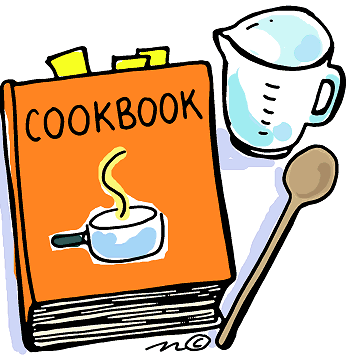 	What do we need to make pumpkin soup:
- pumpkin ( 1 kg of a squash)
-1 carrot
-1 onion
-2 cloves of garlic
-2 cups of poultry broth
-salt, pepper, parsley
-2 tablespoons of olive oil
-4 tablespoons cream 18%- butter
How to make:
Peel the pumpkinRemove seedsCut into pieces.Peel carrot,onion and garlic and cut into smaller parts. Put all ingredients into a pot with thick bottom.Add olive oil and mix, stirring constantly for a few minutes. 
Vegetables  with broth we have to cook covered for about 30 minutes.Grind everything with blender, until it turns to a creamy soup. Spice up with salt and pepper to taste. You can serve sprinkled with parsley.Add some cream or a touch o butter.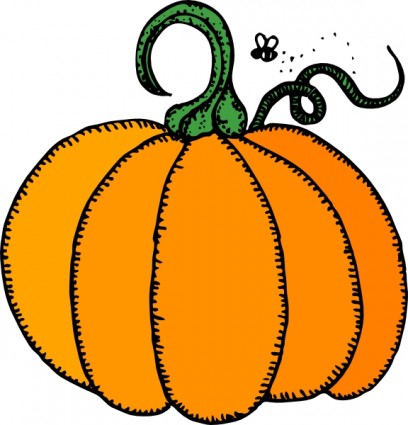 				Enjoy your meal!Karta pracy pozwala rozwijać kompetencje kluczowe w zakresie porozumiewania się w języku ojczystym, porozumiewania się w języku obcym, umiejętności uczenia się.Autor: Hubert Kąkol.